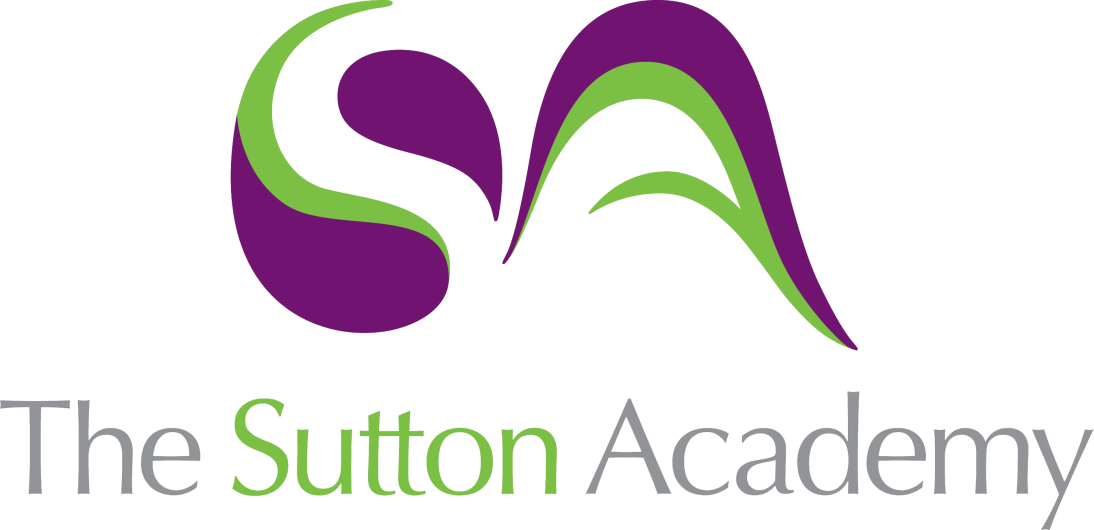 Knowledge Rich Curriculum Plan Year 10 Higher – Algebra 1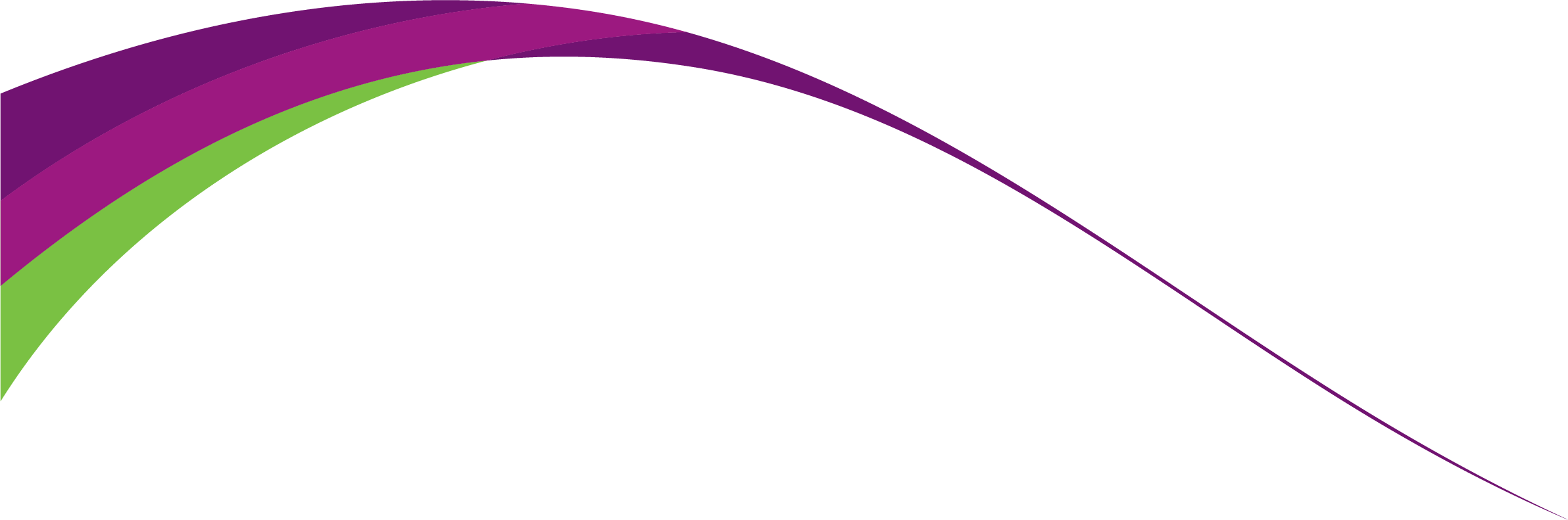 Lesson/Learning Sequence Intended Knowledge:Students will know that…Tiered Vocabulary Prior Knowledge:In order to know this students, need to already know that…Assessment To learn how to expand and simplify bracketsStudents will know how to expand and simplify an expression in the form 
(x ± a)(x ± b) ± (x ± c)(x ± d) including where brackets are squaredStudents will know how to expand three brackets and simplify their answers including where brackets are squared or cubedStudents will know how to form expressions by expanding bracketsAlgebraic Expression – A collection of variables and/or integers without an equals sign. It cannot be solved.Expand – in maths, expand means multiply outCo-efficient – a number placed before and multiplying the variable in an algebraic expressionStudents should already know how to expand single and double bracketsExam Prep 2To learn how to expand double and triple bracketsStudents will know how to square a linear expression eg (x+1)^2.Students will know how to expand double brackets and simplify answers by collecting 'like terms'.Students will know how to expand three brackets and simplify answers by collecting 'like' terms.Students should know how to expand a single bracketTo learn how to factorise into single and double bracketsStudents will know how to factorise algebraic expressions into single bracketsStudents will know how to factorise quadratics in the form ax2 + bx + c where b and c are either positive or negative and a = 1 Students will know how to factorise the difference of two squares where the coefficient of x2 is 1Factorise – put back into brackets by bringing common factors outsideQuadratic – involving a squared algebraic term but no other power higher than 2Students need to know how to find the HCFExam Prep 2To learn how to factorise quadratics where the co-efficient of x2 is greater than 1Students will know how to factorise quadratics in the form ax2 + bx + c where b and c are either positive or negative and a > 1 Co-efficient – a number placed before and multiplying the variable in an algebraic expressionStudents need to know how to factorise into single bracketsStudents will know how to factorise quadratics in the form ax2 + bx + c where b and c are either positive or negative and a = 1 Exam Prep 2To learn how to solve linear equationsStudents will know how to solve linear equations involving fractionsStudents will know how to solve 2 step equationsStudents will need to know how to solve equations involving brackets.Solve – find an answer Equation – A mathematical statement that two amounts, or groups of symbols representing an amount, are equal: Example  3x - 3 = 15Linear Equation – an equation between two variables that can be written in the form y=mx+c. Linear equations give a straight line when plotted on a graph.Inverse – oppositeStudents will need to know how to solve 1 step equations. Students will need to know their inverse operationsExam Prep 2To learn how to solve linear equations with unknowns on both sidesStudents will know how to solve linear equations involving unknowns on both sidesStudents will know how to solve linear equations with unknowns on both sides including where there are fractions and bracketsStudents will need to know how to expand bracketsStudents will need to know how to solve linear equations involving bracketsExam Prep 2To learn how to form and solve linear equationsStudents will know how to form and solve linear equations for a worded scenarioStudents will know how to form and solve linear equations involving shapeStudents will need to know how to calculate perimeter and areaStudents will need to know the basic angle factsStudents will need to know the properties of special trianglesExam Prep 2To learn how to represent, interpret and solve linear inequalitiesStudents will know how to represent inequalities on a number lineStudents will know how to write the inequality represented on a number lineStudents will know how to solve linear inequalitiesInequality – a symbol which makes a non-equal comparison between two numbers or other mathematical expressions e.g.  >, <, > and <Students will need to know how to solve linear equationsStudents should already know how to list integers that satisfy an inequalityExam Prep 2To learn how to rearrange formulae Students will know how to rearrange formulae involving fractions, powers and rootsStudents will know how to rearrange formulae involving bracketsStudents will know how to rearrange formulae where factorisation is required to isolate the variable we are trying to make the subjectRearrange – change the position of.Formula – A mathematical relationship or rule expressed in symbols. Example A=πr2Students will need to know how to factoriseStudents should already know how to rearrange very simple formulaeExam Prep 2